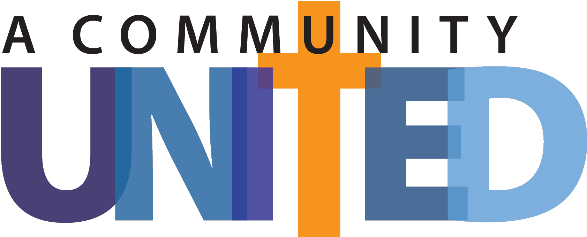 Annual Report Outline
To build trust and transparency, to potentially increase Offertory giving, and to foster a stronger community, we recommend providing your parishioners with an annual report, offering a concise overview of activities, achievements, and finances.  While a comprehensive annual report can include some elements referenced in the outline provided earlier, it is not necessary to include everything. More importantly, create a clear message that accurately describes the state of your parish. Below are some elements to consider including. I. IntroductionA. Welcome and opening message from parish leadershipII. Mission, Vision, and ValuesA. Statement of your parish's mission, vision, and core valuesB. Highlights of key initiatives and programsIII. Pastoral MessageA. Pastoral reflection on the year's accomplishments, challenges, and lessons learnedB. Personal message of gratitude and encouragement to the parishionersIV. Financial SummaryA. Statement of financial position (balance sheet)B. Income statement, including revenue and expenses breakdownC. Overview of giving and fundraising activitiesD. Key financial highlights and achievementsV. Ministry HighlightsA. Overview of major ministry activities and programsB. Testimonials and success stories from individuals impacted by the ministryC. Highlights of community outreach and social justice initiativesVI. Membership and AttendanceA. Total membership count and breakdown by age groupsB. Overview of attendance trends for Masses and other parish eventsVII. Governance and LeadershipA. Introduction to the parish leadership team and their rolesB. Summary of governance structure and decision-making processesC. Updates on any changes in leadership or board compositionVIII. Facilities and PropertyA. Overview of your parish's facilities, including any renovations or maintenance projectsB. Initiatives undertaken to enhance the parish environmentIX. Volunteer EngagementA. Acknowledgment and appreciation of volunteersB. Overview of volunteer programs and opportunitiesC. Impact and contribution of volunteers to the parish communityX. Future OutlookA. Vision and goals for upcoming yearB. Key strategies and initiatives planned to achieve those goalsC. Challenges and opportunities anticipated in the futureXI. ConclusionA. Final message from parish leadershipB. Words of appreciation and thanks to parishioners, volunteers, and supportersC. Contact information for further inquiries or feedbackTop of Form